Wombat Fact-FileWhat is a wombat?Wombats are short-legged, muscular marsupials. A marsupial is an animal that gives birth to live young, which they carry and feed in a pouch. Wombats can grow to about 1 meter and can weigh as much as 30kg (which is the same as 200 bananas!). Where do wombats live?Wombats live in Australia and some of the small islands surrounding Australia.  What do wombats eat?Wombats are mainly nocturnal and emerge at night to feed on grasses, herbs, bark and roots. The incisor teeth of a wombat are continually growing, so to keep them in check wombats gnaw on bark and tough vegetation. Why do wombats burrow?Wombats have wide, barrel shaped bodies and strong feet with long claws which mean they are made for digging. Wombats excavate extensive systems of tunnels and chambers. Wombats sleep, rest and raise their family in the burrow.What’s special about a wombat?A wombat’s pouch is unusual among marsupials because it faces backwards towards the rump (the area around its bottom). This is so the wombat won’t spray mud into the pouch when it is digging. Wombat poo is shaped like a cube. This is because wombats mark their territory using the scent from their poo and having cube shaped pooh stops it from rolling away. Wombats have a tough rump. When they feel threatened, a wombat will dive into a tunnel, blocking the entrance with its rump. The sturdy rump prevents predators from being able to remove and attack the wombat. Unit 1: Day 1: PreparationWombat’s WeekUnit 1: Day 2: ActivityWombat’s WeekUnit 1: Day 2: EasierDays of the WeekUnit 1: Day 2: HarderDiary of a Wombat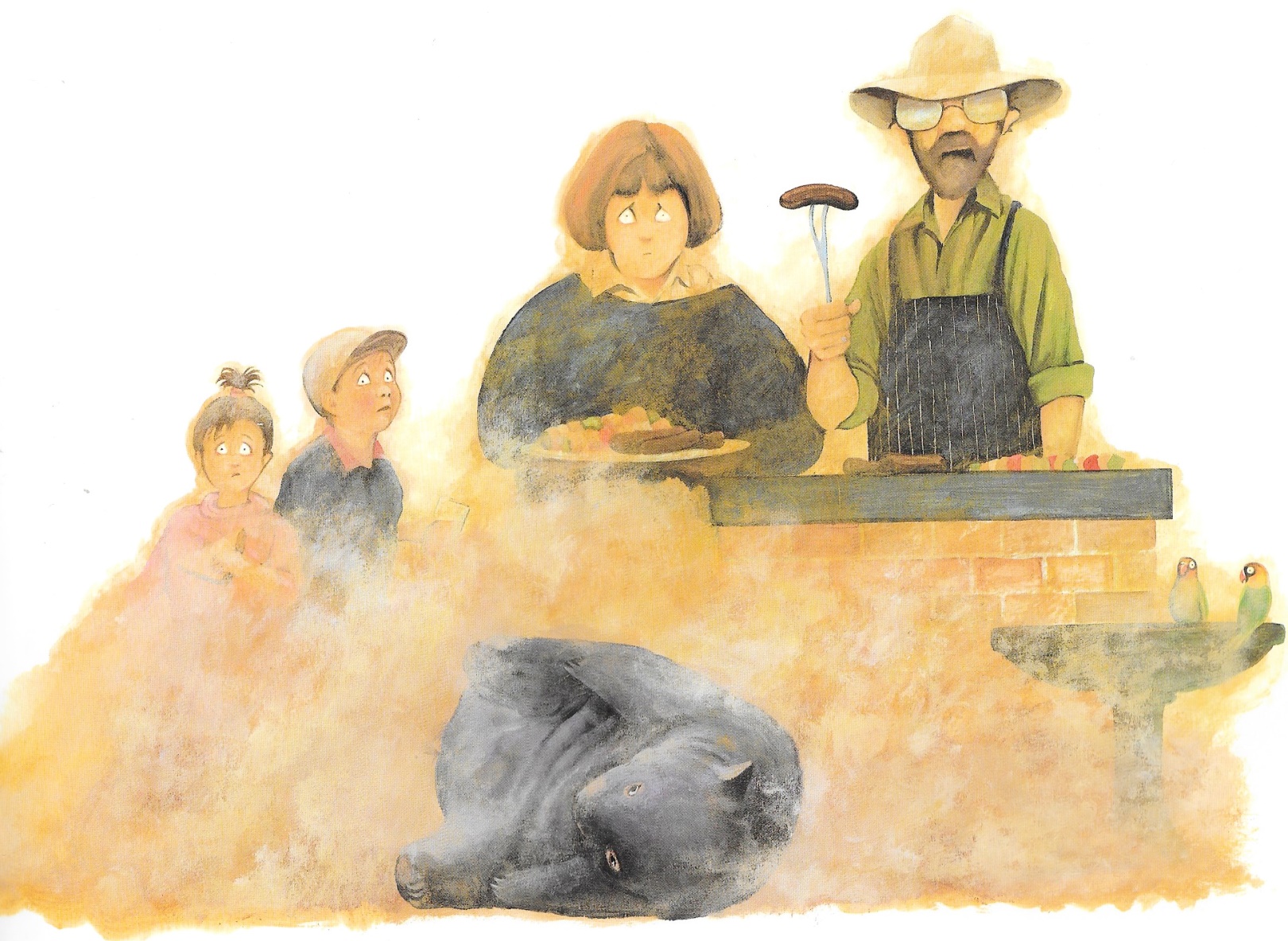 Diary of a Wombat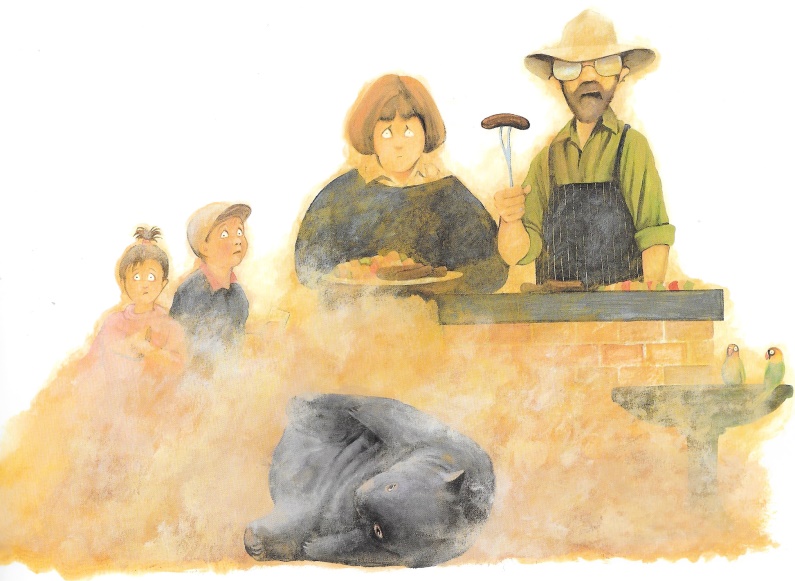 Diary of a Wombat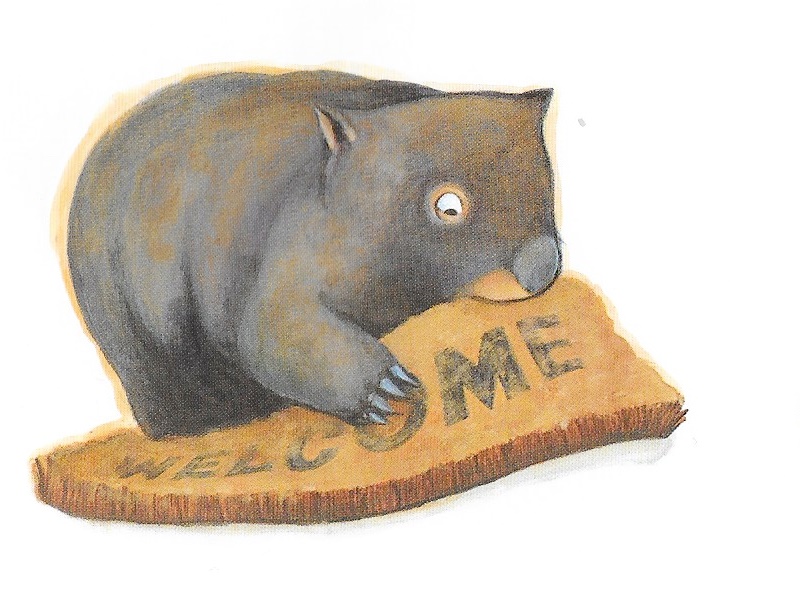 Diary of a Wombat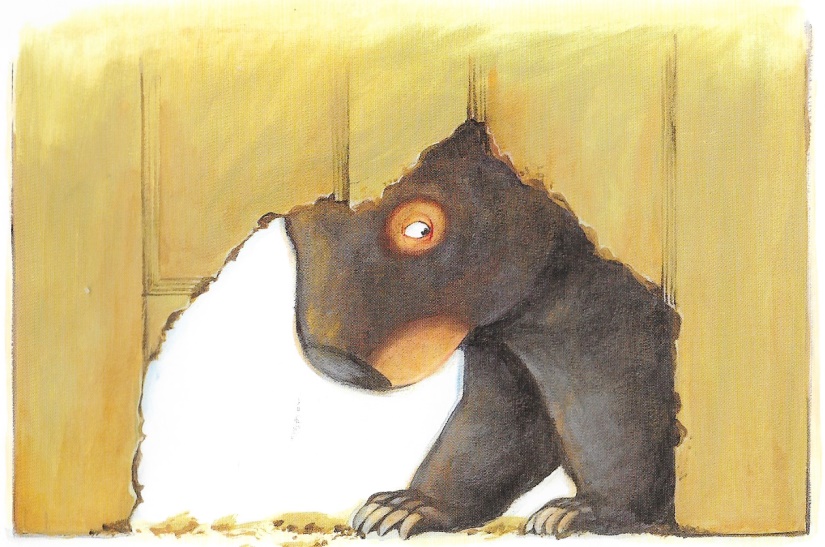 Diary of a Wombat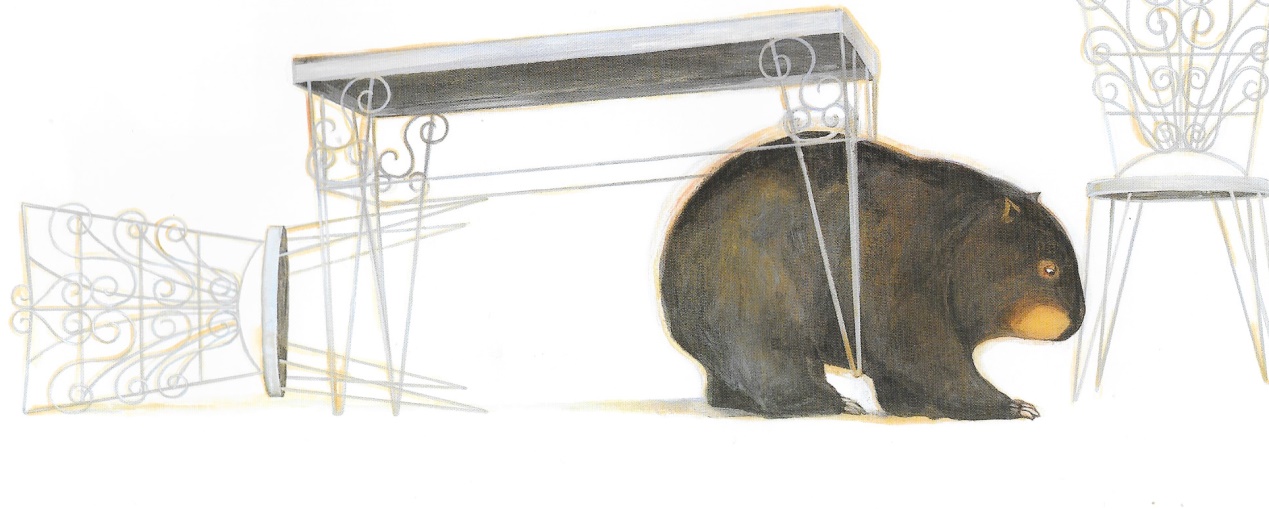 Diary of a Wombat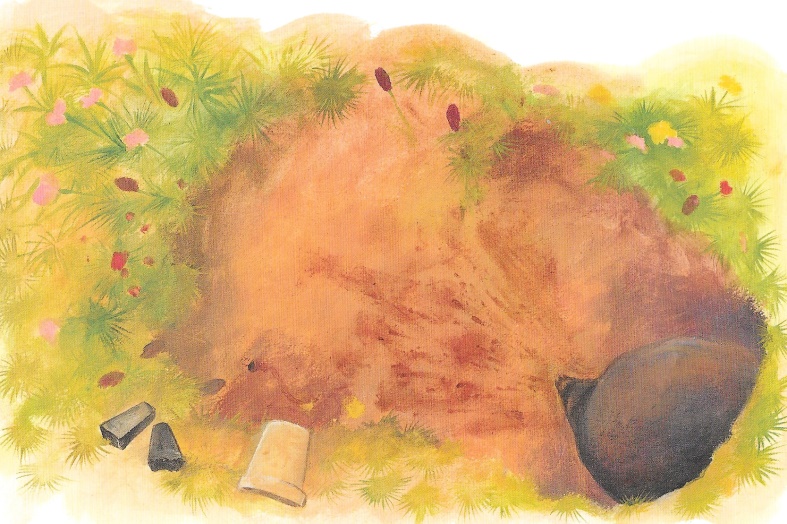 WednesdayMorning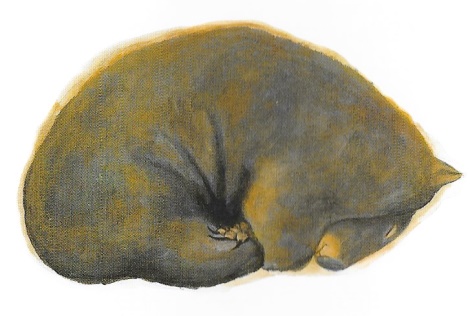 Afternoon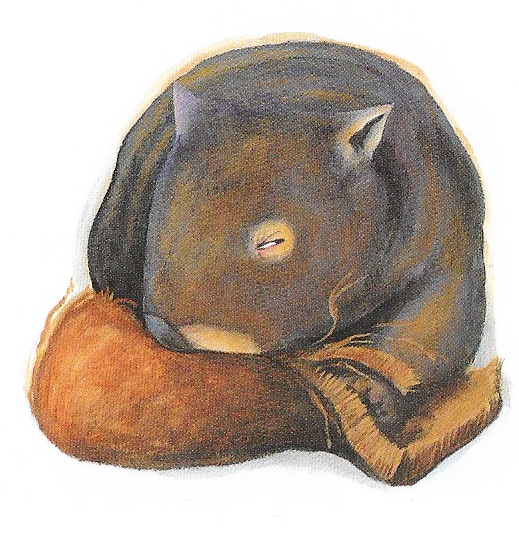 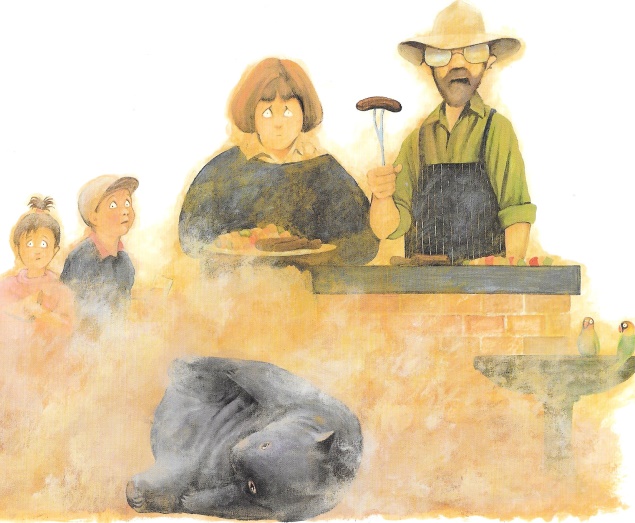 Evening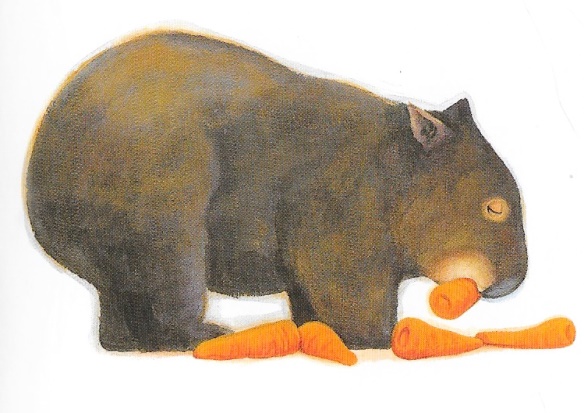 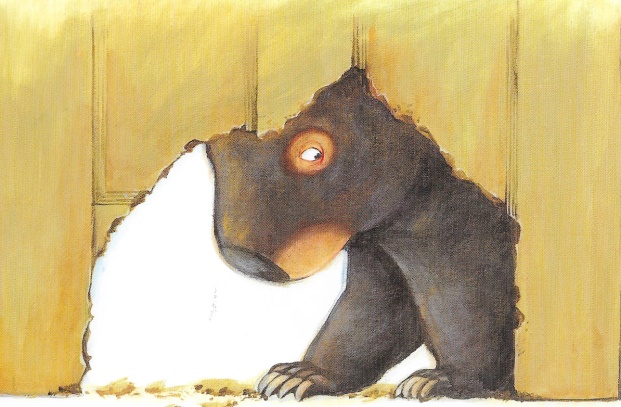 Unit 1: Day 4: InputWednesdayUnit 1: Day 4: Input: Example Diary EntryFridayMorning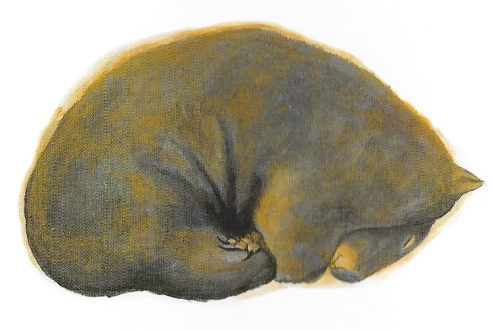 Afternoon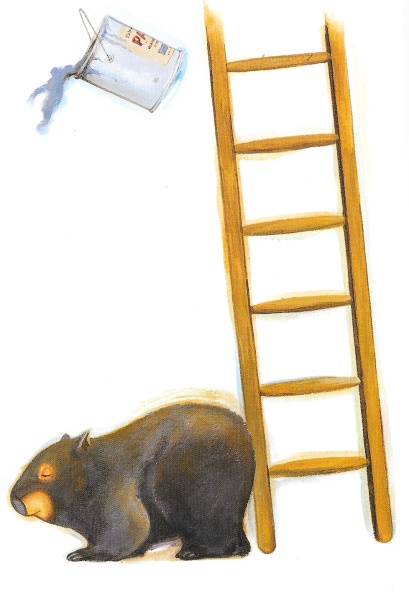 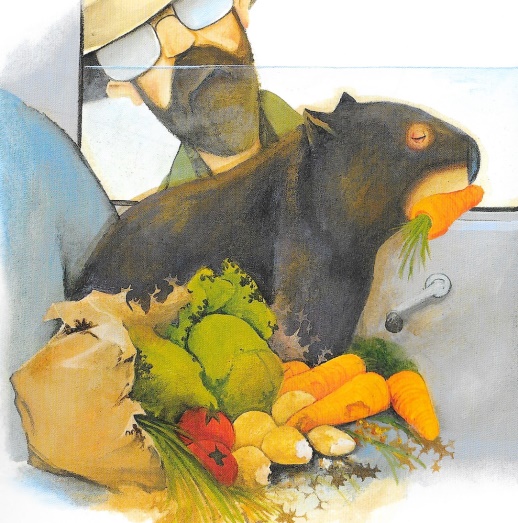 Evening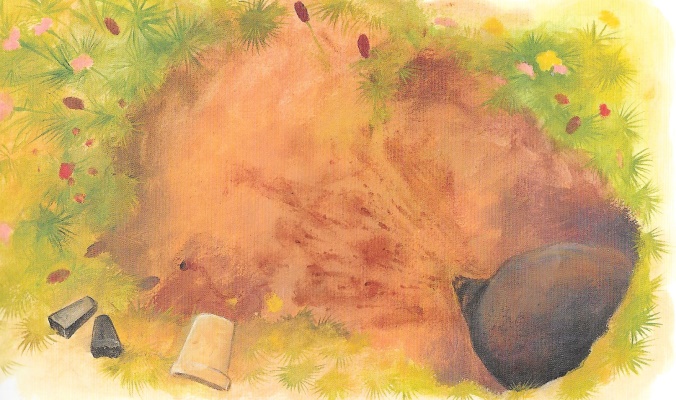 Unit 1: Day 4: ActivityFridayUnit 1: Day 4: ActivityMondayslept and ateTuesdayslept, ate and scratchedWednesdayslept, had a dustbath, battled and ate  Thursdayslept, scratched against a table leg and bashed up a rubbish bin Fridayslept, scratched against a ladder, ate carrots and dug a hole Saturdaymoved into new hole, ate carrots and sleptSundayslept, found carrots by the back door, demanded rolled oats, ate rolled oatsMondayslept, trampled on washing, demanded and ate carrots and rolled oats, dug a new hole and sleptMondayTuesdayWednesdayThursdayFridaySaturdaySundayMondayCut out and sequence the days of the week.Make notes on sticky-notes to record wombat’s achievements for each day. Orally convert the notes into sentences, in the first person and past tense.Stick the days of the week and the sticky-notes for each day in a vertical list on a wide strip of A1 paper. MondayTuesdayWednesdayThursdayFridaySaturdaySundayMondayMorningI woke up and got dressed. The Morningwombat was very quiet. I expect sheMorningdecided to sleep in, as usual. We did  Morningwonder if she had decided to leave ourMorninggarden and find a new home. At leastMorningshe didn’t disturb us. AfternoonWe had a family barbecue. I was justAfternoonabout to eat a sausage when the sillyAfternoonwombat had a dustbath right in frontAfternoonof us. Sand went everywhere. After Afternoonthat we found she had eaten our Afternoondoormat. I was furious. EveningWe heard a funny noise coming from Eveningthe backdoor and discovered the Eveningwombat had scratched a large hole in Eveningit. She looked hungry so we gave her Eveningcarrots, which she seems to enjoy. I Eveningmust buy more carrots tomorrow!MorningMorningMorningMorningMorningMorningAfternoonAfternoonAfternoonAfternoonAfternoonAfternoonEveningEveningEveningEveningEveningEvening